Questionario sul decorso dopo un trauma da accelerazione cranio-cervicalea completamento del modulo di documentazione per la prima consultazione dopo un trauma da accelerazione cranio-cervicaleIl presente questionario deve essere compilato solo su espressa richiesta dell’assicuratore.	Si prega di rispondere a tutte le domande!Esistono aspetti medici a cui si dovrebbe prestare particolare attenzione all’atto dell’inserimento?Esistono validi motivi dal punto di vista medico, che sconsigliano una notifica all’AI per il rilevamento tempestivo?Il presente modulo può essere fatturato a CHF 130.–.
Associazione Svizzera di Assicurazioni ASA. www.svv.ch / 01.04.2011N° d’infortunio / d’assicurato / di riferimento / di sinistroN° d’infortunio / d’assicurato / di riferimento / di sinistroCompagnia di assicurazioni 1 | Compagnia di assicurazioniCognomeNomeData di nascita (gg. mm. aaaa)Data di nascita (gg. mm. aaaa)  Donna   Uomo  Donna   UomoMomento dell’infortunioData OraPrima visitaData OraTrattamento successivo pressoTrattamento successivo pressoTrattamento successivo pressoNomeLuogo 2 | Indicazioni del paziente relative ai disturbi dal momento della compilazione
      del modulo di documentazione per prima consultazione (allegato)nosì, subito
sì, dopo … ore
(inserire numero di ore)raccontato spontaneamentesu domandaintensità del dolore
0 = nessun dolore
10 = dolore 
        insopportabile irradiazione del dolore?
 dove?Dolori alla testaDolori alla nucaVertiginiNauseaVomitoDisturbi dell’uditoDisturbi della vistaDisturbi del sonnoAltri sintomi  no   sì, da Quali?       Quali?       Quali?       Quali?       Quali?       Quali?       Quali?       Quali?       Quali?       Quali?       Quali?       Quali?      Altri sintomi sono stati  descritti spontaneamente    descritti su richiesta  descritti spontaneamente    descritti su richiesta  descritti spontaneamente    descritti su richiesta  descritti spontaneamente    descritti su richiestaIn caso di disturbi preesistenti che richiedevano un trattamento prima dell’infortunio: 
Decorso dal momento dell’infortunioIn caso di disturbi preesistenti che richiedevano un trattamento prima dell’infortunio: 
Decorso dal momento dell’infortunioIn caso di disturbi preesistenti che richiedevano un trattamento prima dell’infortunio: 
Decorso dal momento dell’infortunioIn caso di disturbi preesistenti che richiedevano un trattamento prima dell’infortunio: 
Decorso dal momento dell’infortunioIn caso di disturbi preesistenti che richiedevano un trattamento prima dell’infortunio: 
Decorso dal momento dell’infortunioTesta (incl. emicrania) stabile    peggiorato    miglioratoNuca stabile    peggiorato    miglioratoSchiena stabile    peggiorato    miglioratoOcchi stabile    peggiorato    miglioratoUdito stabile    peggiorato    miglioratoPsiche stabile    peggiorato    miglioratoAltri, ovvero: stabile    peggiorato    migliorato 3 | Reperto medico 3 | Reperto medicoAltezza  Peso a) Dolori / Mobilità della colonna cervicale (movimenti attivi, eseguiti dal paziente) Mobilità Mobilità Mobilità Mobilità Mobilità  Dolore  Dolore Mobilità Mobilità Mobilità Mobilità Mobilità  no  sìFlessione Distanza tra sterno e mento cm cmEstensione Distanza tra sterno e mento cm cmRotazione a destra gradi gradiRotazione a sinistra gradi gradiInclinazione laterale a destra gradi gradiInclinazione laterale a sinistra gradi gradiDolore alla 
digitopressione no no no no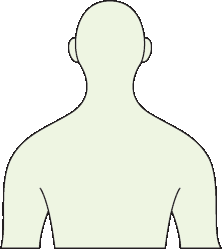 Dolore alla 
digitopressione sì. Tracciare la /le localizzazione / i nello schizzo: sì. Tracciare la /le localizzazione / i nello schizzo: sì. Tracciare la /le localizzazione / i nello schizzo: sì. Tracciare la /le localizzazione / i nello schizzo:Osservazioni:      Osservazioni:      Osservazioni:      Osservazioni:      Osservazioni:      Osservazioni:      Osservazioni:      Osservazioni:      Osservazioni:      Osservazioni:      Osservazioni:      Osservazioni:      Osservazioni:      Osservazioni:      Osservazioni:      Osservazioni:      Dolori a riposo No    sì No    sì No    sì No    sìDolore alla compressione No    sì, senza irradiazione No    sì, senza irradiazione No    sì, senza irradiazione No    sì, senza irradiazione sì, con irradiazione. Dove? sì, con irradiazione. Dove? b) Dolore / Limitazione delle funzioni presso altre localizzazioni b) Dolore / Limitazione delle funzioni presso altre localizzazioni b) Dolore / Limitazione delle funzioni presso altre localizzazioni b) Dolore / Limitazione delle funzioni presso altre localizzazioni b) Dolore / Limitazione delle funzioni presso altre localizzazioni b) Dolore / Limitazione delle funzioni presso altre localizzazioni b) Dolore / Limitazione delle funzioni presso altre localizzazioni b) Dolore / Limitazione delle funzioni presso altre localizzazioni no   sì, ovvero: c) Esame neurologicoRiflessi tendinei normali patologici. Quali? patologici. Quali? patologici. Quali?Forza muscolare normale paresi. Quali? paresi. Quali?Parestesie no sì. Quali?Deficit dalla sensibilità no sì. Quali?Test di Romberg stabile oscillante    Piegamento a destra    Piegamento a sinistra oscillante    Piegamento a destra    Piegamento a sinistra oscillante    Piegamento a destra    Piegamento a sinistra oscillante    Piegamento a destra    Piegamento a sinistraTest di Unterberger normale patologico verso destra    patologico verso sinistra patologico verso destra    patologico verso sinistra patologico verso destra    patologico verso sinistra patologico verso destra    patologico verso sinistraDefinizione di patologico = scostamento di oltre 45° dopo 50 passiDefinizione di patologico = scostamento di oltre 45° dopo 50 passiDefinizione di patologico = scostamento di oltre 45° dopo 50 passiDefinizione di patologico = scostamento di oltre 45° dopo 50 passiDefinizione di patologico = scostamento di oltre 45° dopo 50 passiAltri reperti neurologici patologici (ad es. nervi cranici):Altri reperti neurologici patologici (ad es. nervi cranici):Altri reperti neurologici patologici (ad es. nervi cranici):Altri reperti neurologici patologici (ad es. nervi cranici):Altri reperti neurologici patologici (ad es. nervi cranici):Altri reperti neurologici patologici (ad es. nervi cranici): d) Esami radiologici no    sì, ovvero: e) Altre osservazioni o evidenze (anche psichiche) no    sì, ovvero: 4 | Tendenza al miglioramentoSi evidenzia un miglioramento?     no    limitato    notevoleSi evidenzia un miglioramento?     no    limitato    notevoleAl momento attuale il decorso differisce da quanto previsto nella prima consultazione?Al momento attuale il decorso differisce da quanto previsto nella prima consultazione? no    sì, motivazione: 5 | Diagnosi attualeGradoPresentazione clinica0 Nessun disturbo alla nuca, nessun reperto somaticoI Disturbi alla nuca con dolori, sensazione di rigidità oppure solo dolore, nessun reperto 
 somatico, mobilità normaleII Disturbi alla nuca e reperti muscoloscheletrici (inclusi mobilità ridotta e dolori puntuali 
 alla pressione in punti specifici inclusi)III Disturbi alla nuca e reperti neurologici (inclusi riflessi neuromuscolari ridotti o mancanti, 
 debolezza muscolare e alterazioni della sensibilità)IV Disturbi alla nuca e frattura o dislocazioneDiagnosi differenziale*:Ulteriore diagnosi:Ulteriore / i accertamento / i :* corrisponde alle richieste /disposizioni ai sensi della decisione del Tribunale Federale DTF 134 V 109* corrisponde alle richieste /disposizioni ai sensi della decisione del Tribunale Federale DTF 134 V 109 6 | Terapia / Provvedimenti prescritti Nessuna terapia Analgesici (paracetamolo e simili) FANS topica Oppioidi FANS sistemica Fisioterapia attiva Altri provvedimenti, ovvero: 7 | Capacità lavorativaattività professionale attuale:  grado d’occupazione:% con sforzo fisico    parzialmente con sforzo fisico    senza sforzo fisico (lavoro d’ufficio) con sforzo fisico    parzialmente con sforzo fisico    senza sforzo fisico (lavoro d’ufficio) con sforzo fisico    parzialmente con sforzo fisico    senza sforzo fisico (lavoro d’ufficio) con sforzo fisico    parzialmente con sforzo fisico    senza sforzo fisico (lavoro d’ufficio) con sforzo fisico    parzialmente con sforzo fisico    senza sforzo fisico (lavoro d’ufficio)Condizioni psicosociali / socioculturaliIncapacità lavorativa dal    alIntensità di lavoro esigibile (in percentuale della normale intensità)Intensità di lavoro esigibile (in percentuale della normale intensità)Intensità di lavoro esigibile (in percentuale della normale intensità)Intensità di lavoro esigibile (in percentuale della normale intensità)Presenza esigibile in ditta ( in ore al giorno)Presenza esigibile in ditta ( in ore al giorno)Presenza esigibile in ditta ( in ore al giorno)Presenza esigibile in ditta ( in ore al giorno)In caso di capacità lavorativa parziale: si può prevere un ulteriore 
miglioramento della capacità lavorativa?In caso di capacità lavorativa parziale: si può prevere un ulteriore 
miglioramento della capacità lavorativa?In caso di capacità lavorativa parziale: si può prevere un ulteriore 
miglioramento della capacità lavorativa?In caso di capacità lavorativa parziale: si può prevere un ulteriore 
miglioramento della capacità lavorativa?Il / la paziente ha tentato di lavorare?Il / la paziente ha tentato di lavorare?Il / la paziente ha tentato di lavorare?Il / la paziente ha tentato di lavorare?Prossima valutazione dell’incapacità lavorativa: data (gg. mm. aaaa)Prossima valutazione dell’incapacità lavorativa: data (gg. mm. aaaa)Prossima valutazione dell’incapacità lavorativa: data (gg. mm. aaaa)Prossima valutazione dell’incapacità lavorativa: data (gg. mm. aaaa) 8 | Altre osservazioniLuogo / data:Timbro / firma: